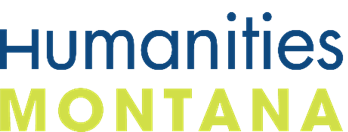 Board of Directors2023 Committee AssignmentsGrants CommitteeChair: Jennifer CorningJeremy CarlRay Ekness Carla HomstadLathie Poole Francine Spang-WillisTrusteeship CommitteeChair: Lynda GrandeCarol Bradley David Dietrich Jamie DoggettClark Whitehorn Finance and Audit CommitteeChair: Carla HomstadDavid DietrichDavid Allan Cates Mary Hernandez Program CommitteeChair: Jeanette FreguliaGlory Blue EarthRamey Growing ThunderArian Randall Esther Beth SullivanExecutive CommitteeChair: David DietrichJamie DoggettJennifer CorningJeanette Fregulia Lynda GrandeCarla Homstad